Prove , where  and .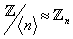 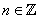 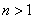 Prove that  for a fixed  and all  defines an automorphism of G.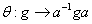 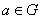 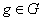 Prove if H is the only subgroup of order n in a group G, then H is a normal subgroup of G.